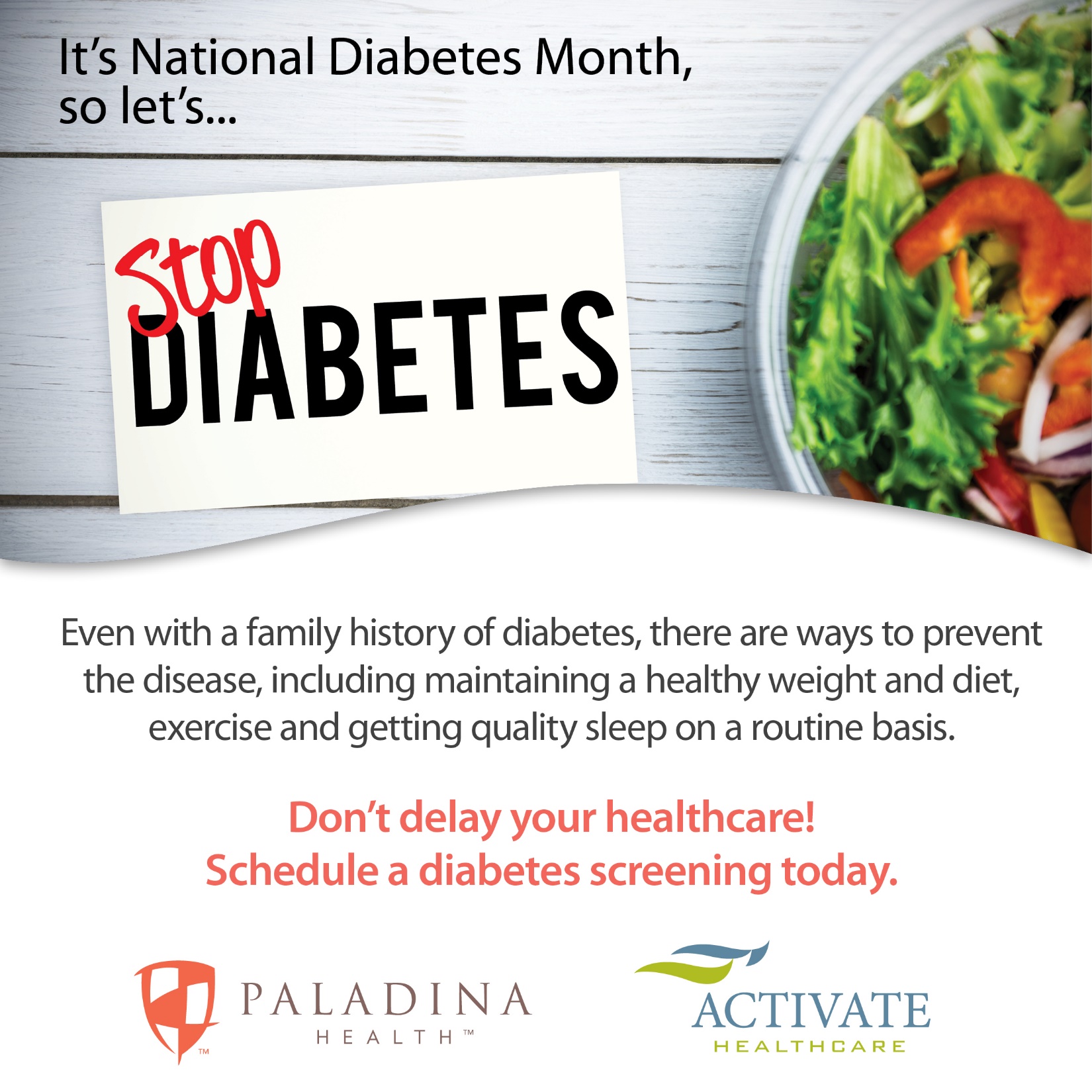 Even with a family history of diabetes, there are ways to prevent the disease, including maintaining a healthy weight and diet, exercise and getting quality sleep on a routine basis.Interested in learning more? Click hereDon’t delay your healthcare!Schedule a diabetes screening today.Even with a family history of diabetes, there are ways to prevent the disease, including maintaining a healthy weight and diet, exercise and getting quality sleep on a routine basis.Interested in learning more? Click hereDon’t delay your healthcare!Schedule a diabetes screening today.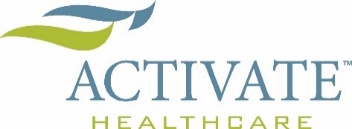 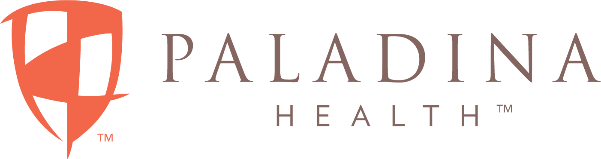 